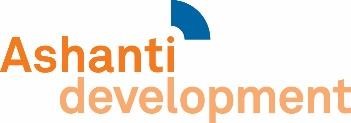 Ashanti Development is looking for … Two Volunteer Teacher-Trainers to work in Ghana We are looking for two experienced and enthusiastic volunteer primary/junior high school teacher trainers, who have a passion for working with and managing colleagues and the ability of develop new ideas building on established good practice.  The initial appointment is for three terms.  Board and lodging are provided.  Ashanti Development (www.ashanti-development.org) is a volunteer development charity, which pays no wages or salaries outside Ghana.   It was set up in 2005 at the request of Ashantis living in London who wanted to improve the quality of life of people in their home villages.  For further information please email info@ashanti-development.org.uk. Registered Office:                                                                      Registered charity no.1133517 21 Downing Court                                                                      Company no. 7113261  Grenville Street                                                                          registered in England and Wales London WC1N 1LX                                                                    www.ashanti-development.org 